                                Liceo José Victorino Lastarria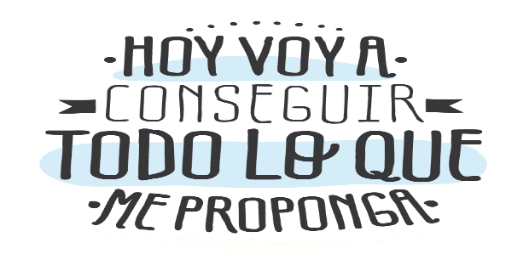                                                  Rancagua                           “Formando Técnicos para el mañana”                                   Unidad Técnico-PedagógicaGUÍA DE TRABAJO BIOLOGÍA  2° MEDIONombre: ___________________________ Curso:_________________ Fecha: _____________SEMANA DEL 27 AL 31 DE JULIOCN2M OA 06 Investigar y argumentar, basándose en evidencias, que el material genético se transmite de generación en generación en organismos como plantas y animales, considerando: -La comparación de la mitosis y la meiosis. -Las causas y consecuencias de anomalías y pérdida de control de la división celular (tumor, cáncer, trisomía, entre otros).OBJETIVO DE LA CLASE: Describir el modelo del material genéticoCONTENIDOS: A partir del estudio del material genético: el ADN, se han resuelto múltiples interrogantes relacionadas con las diferentes formas de vida del planeta, incluidos nosotros mismos. Por ejemplo, cómo se transmiten muchas de nuestras características. El material genético es la totalidad de ADN que presenta un ser vivo. Se compacta en un area discreta de la célula formando los cromosomas. Éstos se encuentran en los virus, células procariotas, en el núcleo de células eucariortas y en cloroplastos y mitocondrias.INDICACIONES: Desarrolle las siguientes actividades y copie pregunta y respuesta en Word enviándolas al correo del docente. No olvide adjuntar en sus respuestas su nombre curso y semana de la guía que está respondiendo, además destacar objetivos, fecha y actividades, si responde en cuaderno y trabajar ordenado y con letra clara. Trabaje con apoyo de su texto guía, en caso de no tenerlo   ingrese a la plataforma y descárguelo pinchando donde dice textos escolares y trabaje con el libro de segundo medio (Páginas137) Actividad: La página N° 137 de tu texto, plantea un experimento realizado por J. Hämmerling   su trabajo experimental, se basó en la observación de la capacidad de estas algas para regenerar su sombrerillo cuando lo pierden.1.-Lea detenidamente cada una de las explicaciones dadas con los números uno, dos, tres, cuatro, a medida que vayas leyendo anda analizando el esquema de cada explicación, posteriormente responde las preguntas de la letra a bcd.-2.- Defina la función de los siguientes conceptos:a.- ADNb.- ARNc.- Cromosomad.- Gen 3.- ¿Qué Significa la sigla ADN y ARN?TICKET DE SALIDA: DE RESPUESTA A LAS SIGUIENTES PREGUNTAS:1.- ¿Que aprendió con el desarrollo de su guía?2.- ¿Cree UD, que el experimento analizado nos da a conocer la importancia del núcleo? Explique3.- Indica tres aspectos que aprendiste hoy.Ante cualquier duda, escriba al correo del docente y envíe sus respuestas a : marcia_sanchez_araya @hotmail.comSUERTE UD PUEDE